ΑΝΑΚΟΙΝΩΣΗΘέμα: «Τροποποίηση ως προς την ημερομηνία της υποβολής των ενστάσεων» Η υποβολή των ενστάσεων στο χρονοδιάγραμμα διαδικασίας επιλογής  Διευθυντή/ντρια της σχολικής μονάδας (7ο Γυμνάσιο Αθήνας) θα πραγματοποιηθούν από 20-07-2021 (Τρίτη) έως 24-07-2021 (Σάββατο).Ο Πρόεδρος          Μάντζος Λεωνίδας PhD,MSc,MEd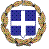 ΕΛΛΗΝΙΚΗ ΔΗΜΟΚΡΑΤΙΑΥΠΟΥΡΓΕΙΟ ΠΑΙΔΕΙΑΣ ΚΑΙ ΘΡΗΣΚΕΥΜΑΤΩΝΠΕΡΙΦ/ΚΗ Δ/ΝΣΗ Π. & Δ. ΕΚΠ/ΣΗΣ ΑΤΤΙΚΗΣ
Δ/ΝΣΗ Β΄/ΘΜΙΑΣ ΕΚΠ/ΣΗΣ Α' ΑΘΗΝΑΣΠΥΣΔΕΤαχ. Δ/νση: Χίου 16-18Τ.Κ. – Πόλη:10438 - ΑθήναΙστοσελίδα: http://dide-a-ath.att.sch.gre-mail: mail@dide-a-ath.att.sch.grΠληροφορίες: Γραμματεία ΠΥΣΔΕΤηλ.: 2105232525Αθήνα, 19-07-2021ΕΛΛΗΝΙΚΗ ΔΗΜΟΚΡΑΤΙΑΥΠΟΥΡΓΕΙΟ ΠΑΙΔΕΙΑΣ ΚΑΙ ΘΡΗΣΚΕΥΜΑΤΩΝΠΕΡΙΦ/ΚΗ Δ/ΝΣΗ Π. & Δ. ΕΚΠ/ΣΗΣ ΑΤΤΙΚΗΣ
Δ/ΝΣΗ Β΄/ΘΜΙΑΣ ΕΚΠ/ΣΗΣ Α' ΑΘΗΝΑΣΠΥΣΔΕΤαχ. Δ/νση: Χίου 16-18Τ.Κ. – Πόλη:10438 - ΑθήναΙστοσελίδα: http://dide-a-ath.att.sch.gre-mail: mail@dide-a-ath.att.sch.grΠληροφορίες: Γραμματεία ΠΥΣΔΕΤηλ.: 2105232525ΕΛΛΗΝΙΚΗ ΔΗΜΟΚΡΑΤΙΑΥΠΟΥΡΓΕΙΟ ΠΑΙΔΕΙΑΣ ΚΑΙ ΘΡΗΣΚΕΥΜΑΤΩΝΠΕΡΙΦ/ΚΗ Δ/ΝΣΗ Π. & Δ. ΕΚΠ/ΣΗΣ ΑΤΤΙΚΗΣ
Δ/ΝΣΗ Β΄/ΘΜΙΑΣ ΕΚΠ/ΣΗΣ Α' ΑΘΗΝΑΣΠΥΣΔΕΤαχ. Δ/νση: Χίου 16-18Τ.Κ. – Πόλη:10438 - ΑθήναΙστοσελίδα: http://dide-a-ath.att.sch.gre-mail: mail@dide-a-ath.att.sch.grΠληροφορίες: Γραμματεία ΠΥΣΔΕΤηλ.: 2105232525